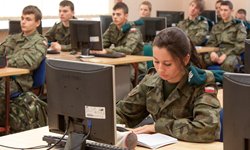 PROGRAM
INNOWACJI PEDAGOGICZNEJ
„SZKOLENIE WOJSKOWE”
Założenia ogólne.Innowacja pedagogiczna „Szkolenie Wojskowe” została opracowana w celu rozszerzenia oferty edukacyjnej i wyjścia naprzeciw obecnym trendom panującym wśród młodzieży. Jej wprowadzenie pod patronatem 3 Sandomierskiego Batalionu Radiotechnicznego w Sandomierzu ma na celu uatrakcyjnienie programu nauczania, zapoznanie i przygotowanie kandydatów do podejmowania działań na rzecz bezpieczeństwa, w powiązaniu z komplementarnym wychowaniem obronnym, patriotycznym i obywatelskim.Zadaniem programu obronnego w szkole jest przygotowanie uczniów pod względem praktycznym do działania w sytuacjach różnych zagrożeń czasu pokoju i wojny 
w obszarach bezpieczeństwa publicznego i osobistego oraz kontynuowanie kształcenia 
w szkołach wyższych cywilnych i resortu obrony narodowej. Nauczanie w/w. innowacji pedagogicznej powinno służyć przygotowaniu uczniów do poznania podstawowych aktów prawnych związanych z przygotowaniem obronnym państwa oraz realizacją obowiązku obrony wynikającej z zagrożeń militarnych jak i pozamilitarnych.Przystąpienie Polski do Unii Europejskiej, członkowski w NATO spowodowało, 
że wschodnia granica naszego kraju stała się zewnętrzną granicą Unii Europejskiej oraz sojuszu atlantyckiego. Fakt ten nakłada inne, nowe obowiązki na obywateli, kładzie nacisk na ich przygotowanie do wykonywania zadań przez Siły Zbrojne w zwalczaniu skutków klęsk żywiołowych, ochrony niepodległości państwa, a także zadań poza jego granicami.Program zakłada wykorzystanie w czasie jego realizacji terenu szkoły, a w niezbędnym zakresie 3 Sandomierskiego Batalionu Radiotechnicznego w Sandomierzu. Realizacja programu odbywać się będzie w liceum ogólnokształcącym w ramach dodatkowych zajęć nadobowiązkowych w trzyletnim okresie kształcenia, po 2,5 godziny tygodniowo. Integralną częścią szkolenia będą 10-dniowe obozy letnie (po klasie I, II i III) przeprowadzone w formie ćwiczeń praktycznych w terenie oraz zajęć prowadzonych na poligonach.  nnnnnnnnnnnnnnnnnnnnnnnnnnnnnnnnnnnnnnnnnnnnn
	Program nauczania i zawarte w nim treści są zbliżone do obowiązującego w Wojsku Polskim programu szkolenia podstawowego żołnierzy nowo przyjętych do służby.
	Ponadto ustala się jeden dzień w tygodniu w szkole jako tzw. dzień mundurowy, w którym odbywać się będą zajęcia z bloku edukacji obronnej oraz przedmiotów rozszerzonych ofertą programową.
	Zajęcia kierunkowe będą prowadzone przez osoby z odpowiednim przygotowaniem merytorycznym oraz praktycznymZadania szkoły:Zapewnienie bazy dydaktycznej do realizacji celów edukacyjnych i nawiązanie współpracy 
z 3 Sandomierskim Batalionem Radiotechnicznym w Sandomierzu.Prowadzenie zajęć lekcyjnych umożliwiających zdobycie pożądanych umiejętności.Organizowanie obozów szkoleniowych – szkolenie poligonowe z zakresu nauki technik samoobrony, strzelania, pokonywania przeszkód terenowych, orientacji.Cele edukacyjne:Realizacja programu „Szkolenie wojskowe” powinna służyć wszechstronnemu rozwojowi uczniów, przygotowaniu ich do wykonywania zawodu żołnierza, według ideału „dobry żołnierz”, a także kontynuowania kształcenia w szkołach wyższych, w tym resortu obrony narodowej 
i spraw wewnętrznych oraz administracji. „Szkolenie wojskowe” ma na celu wstępne zapoznanie uczniów z problematyką służby wojskowej, formacji OC oraz z pracą w administracji związaną z obronnością, zarządzaniem kryzysowym, ochroną granic RP, a także kształtowanie postaw i działań skierowanych na rzecz zachowania ich nienaruszalności. Program „Szkolenie wojskowe” służy również:-  przygotowaniu uczniów do podjęcia samodzielnej decyzji o wyborze kształcenia zawodowego, 
a następnie w formacjach zmilitaryzowanych,- zapoznaniu uczniów z podstawowymi aktami prawnymi regulującymi działalność w zakresie spełniania zadań powszechnego obowiązku obrony przez obywatela i instytucje w Państwie, 
w tym w zakresie realizacji zadań kryzysowych, zagrożeń wewnętrznych i zewnętrznych oraz bezpieczeństwa i wolności obywateli,- rozwijaniu postaw patriotycznych, poszanowaniu tradycji i symboliki narodowej oraz przestrzeganiu prawa,- kształtowaniu umiejętności współdziałania, działania w zespole i zdolności podporządkowania się innym, dyscypliny, systematyczności i kontroli własnych zachowań.Ramowy rozkład materiałuOBRONA NARODOWA I PRZYSPOSOBIENIE WOJSKOWERozkład materiału: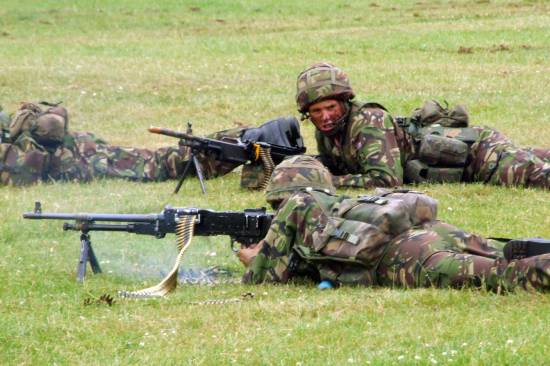 SZKOLENIE STRZELECKIERozkład materiału:TERENOZNAWSTWO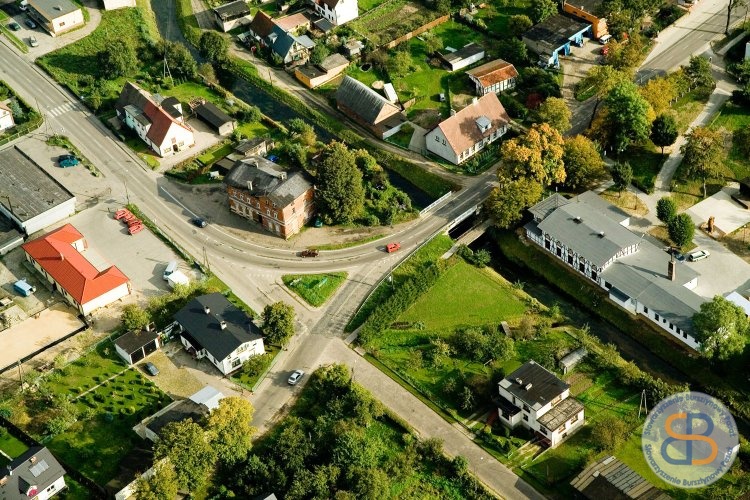 Rozkład materiału:ŁĄCZNOŚĆ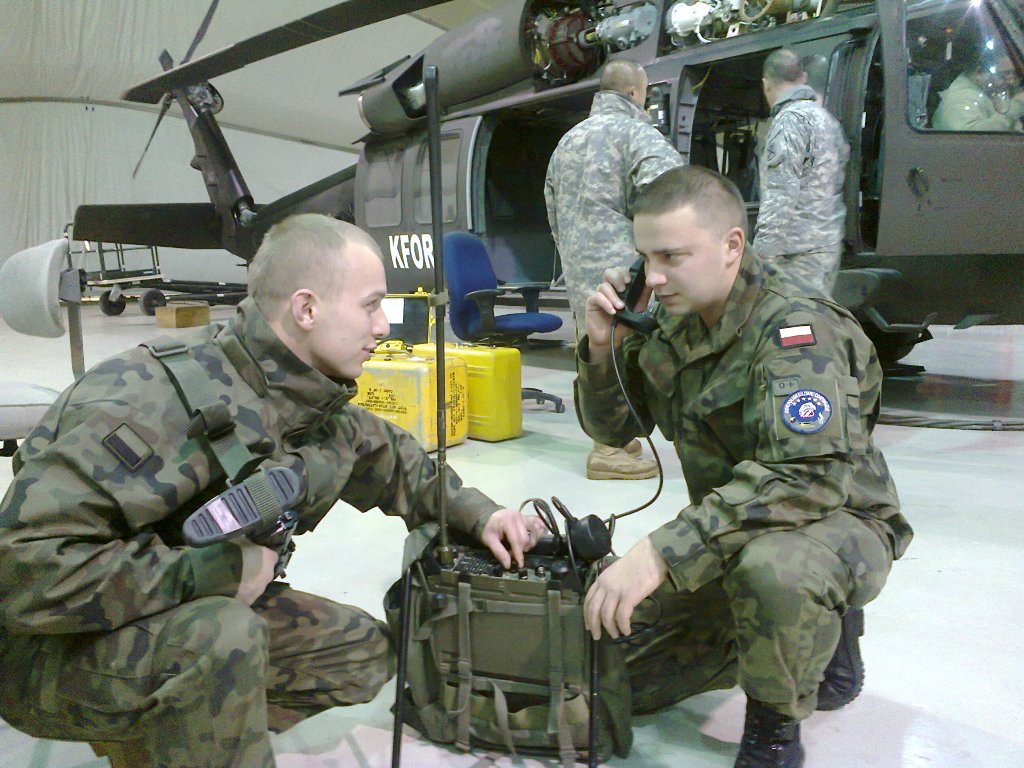 Rozkład materiału:REGULAMINY I MUSZTRA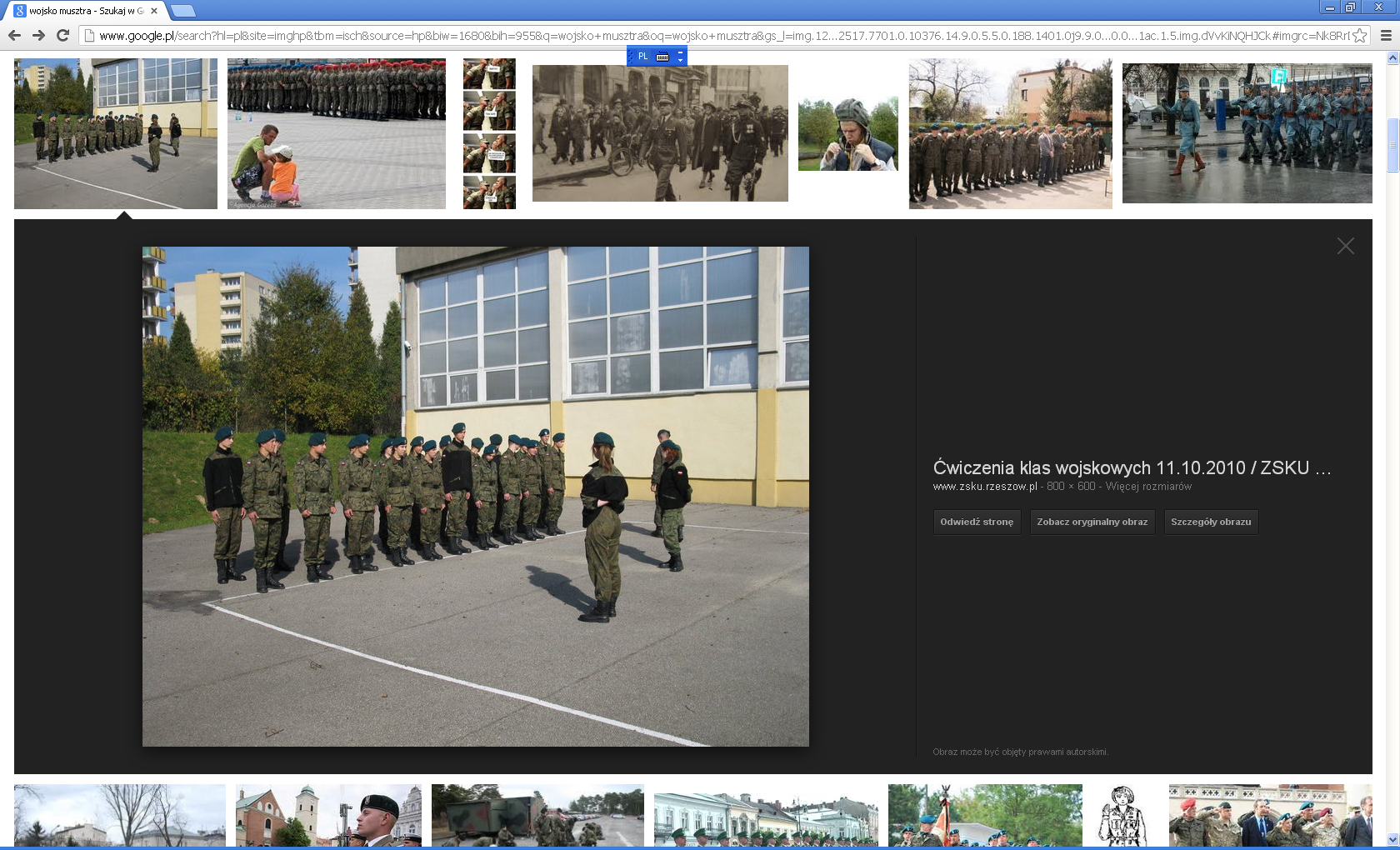 Rozkład materiału:SAMOOBRONA 
Z ELEMENTAMI TAKTYKI I TECHNIKI INTERWENCYJNEJ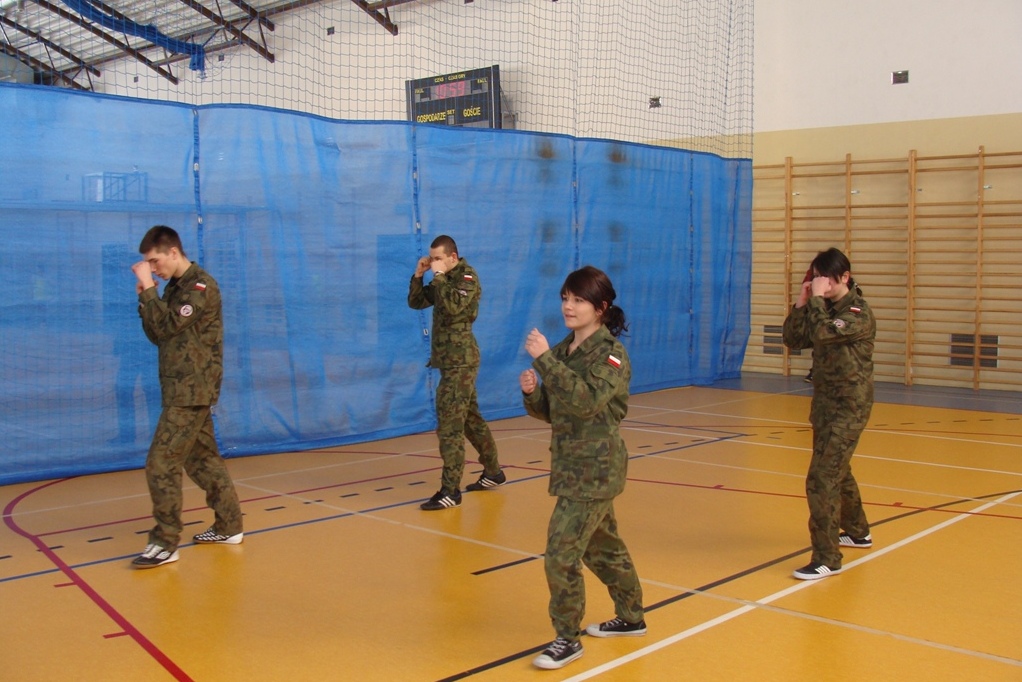 Rozkład materiału:Lp.Blok tematycznyKlasa IKlasa IIKlasa IIIRazem1.Obrona narodowa 
i przysposobienie wojskowe222224682.Szkolenie ogniowe181615493.Terenoznawstwo181717504.Łączność878235.Regulaminy i musztra141715466.Samoobrona z elementami taktyki i techniki interwencyjnej11111133Razem909090270Lp.Zagadnienie – tematRok nauki – ilość godzin (90)Rok nauki – ilość godzin (90)Rok nauki – ilość godzin (90)Lp.Zagadnienie – tematKlasa IKlasa IIKlasa III1.Bezpieczeństwo i interes narodowy, pojęcie i istota obrony narodowej22. Zadania i obowiązki organów władzy, administracji, podmiotów i obywateli223.Rodzaje sił zbrojnych Rzeczypospolitej Polskiej24.Rola i zadania Obrony Terytorialnej Rzeczypospolitej Polskiej25.Pojęcie i istota zagrożeń bezpieczeństwa narodowego, zagrożenia czasu pokoju i czas wojny226.Ochrona ludności, zwierząt, żywności i dóbr materialnych, sposoby alarmowania i ewakuacji27.Awarie obiektów technicznych, katastrofy naturalne i funkcjonowanie systemu zarządzania kryzysowego na szczeblu gminy, powiatu28.Działania terrorystyczne czasu pokoju i czasu wojny229.Wybrane problemy prawa humanitarnego210.Stres i zjawisko paniki w sytuacjach kryzysowych2211.Służba wojskowa – podstawowe przepisy regulujące kwalifikacje, przeznaczenie i odbywanie służby wojskowej w okresie pokoju22212.Zadania administracji samorządowej w zakresie rejestracji i kwalifikacji wojskowej, kategorie zdolności do służby wojskowej.213.Ćwiczenie wojskowe żołnierzy rezerwy.214.Służba wojskowa w okresie mobilizacji i wojny215.Służba wojskowa żołnierzy rezerwy – kwalifikowanie do NSR2216.Kobiety a służba wojskowa217.Powinności obywateli w ramach spełniania powszechnego obowiązku obrony- służba w jednostkach zmilitaryzowanych, w obronie cywilnej, świadczenia218.Stopnie wojskowe a tytuły wojskowe219.Przeszkolenie wojskowe absolwentów szkół wyższych220.Zasady kwalifikowania i pełnienia zawodowej służby wojskowej2221.Tradycje Wojsk Radiotechnicznych 
i Garnizonu Sandomierz22222.Godzina dyspozycyjna222Razem222224Lp.Zagadnienie – tematRok nauki – ilość godzin (90)Rok nauki – ilość godzin (90)Rok nauki – ilość godzin (90)Lp.Zagadnienie – tematKlasa IKlasa IIKlasa III1.Zasady strzelania z broni strzeleckiej i warunki bezpieczeństwa w czasie strzelania na strzelnicy2222.Podstawowe dane taktyczno – techniczne broni, składanie i rozkładanie broni strzeleckiej223.Nauka celowania, zgrywania przyrządów celowniczych4214.Umiejętność przyjmowania postawy strzeleckiej2225.Strzelanie treningowe4466.Strzelanie kontrolne2227.Godzina dyspozycyjna222Razem181615Lp.Zagadnienie – tematRok nauki – ilość godzin (90)Rok nauki – ilość godzin (90)Rok nauki – ilość godzin (90)Lp.Zagadnienie – tematKlasa IKlasa IIKlasa III1.Charakterystyka poszczególnych rodzajów terenów112.Mapy topograficzne, skala mapy213.Znaki topograficzne stosowane w wojsku1114.Orientowanie się w terenie bez mapy, ocena odległości2225.Określenie miejsca stania na mapie, marsz na azymut4226.Wykonanie szkicu terenu227.Mapy topograficzne stosowane w orientacji sportowej, znaki na mapie, „piktogramy” przedstawiające przedmioty terenowe2228.Praktyczny udział w biegu na orientację4469.Godzina dyspozycyjna222Razem181717Lp.Zagadnienie – tematRok nauki – ilość godzin (90)Rok nauki – ilość godzin (90)Rok nauki – ilość godzin (90)Lp.Zagadnienie – tematKlasa IKlasa IIKlasa III1.Wybrane zagadnienia organizacji systemu łączności w wojsku, zarządzani kryzysowym1122.Nietechniczne środki łączności – sygnalizacja i sygnały dowodzenia1223.Współczesne środki łączności stosowane w wojsku24.Przepisy bezpieczeństwa podczas korespondencji radiowej1115.Zasady posługiwania się radiotelefonem (radiostacją przenośną)2226.Godzina dyspozycyjna111Razem878Lp.Zagadnienie – tematRok nauki – ilość godzin (90)Rok nauki – ilość godzin (90)Rok nauki – ilość godzin (90)Lp.Zagadnienie – tematKlasa IKlasa IIKlasa III1.Zasady zależności żołnierzy. Zasady żołnierskiego zachowania się222.Umundurowanie i stopnie wojskowe1113.Musztra indywidualna4224.Musztra zespołowa drużyny, plutonu2445.Zasady pełnienia służby wewnętrznej, służby patrolowej226.Organizacja i ochrona obiektów, ochrona granicy państwowej227.Ceremoniał uroczystości szkolnych i wojskowych2228.Godzina dyspozycyjna222Razem131715Lp.Zagadnienie – tematRok nauki – ilość godzin (90)Rok nauki – ilość godzin (90)Rok nauki – ilość godzin (90)Lp.Zagadnienie – tematKlasa IKlasa IIKlasa III1.Podstawy i poruszanie się w walce wręcz, pady, przewroty2222.Techniki wyprowadzania uderzeń i kopnięć, sposoby ich blokowania2223.Rzuty, podcięcia stosowane w walce wręcz2224.Chwyty, duszenia, chwyty transportowo-dźwignie w czasie obezwładnienia, doprowadzenia2225.Środki przymusu bezpośredniego – prezentacja2226.Godzina dyspozycyjna111Razem111111